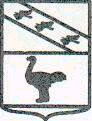 Льговский Городской Совет депутатов Р Е Ш Е Н И Е от 02 июня 2020 года № 38Об установлении границ территорий осуществления территориального общественного самоуправления в городе ЛьговеВ соответствии с Федеральным законом от 6 октября 2003 года № 131-ФЗ «Об общих принципах организации местного самоуправления в Российской Федерации», Уставом муниципального образования «Город Льгов» Курской области, Положением о территориальном общественном самоуправлении в муниципальном образовании «Город Льгов», утвержденным решением Льговского Городского Совета депутатов от 31 мая 2018 года № 52, на основании заявления инициативной группы граждан города Льгова ул. Полуянова Льговский Городской Совет депутатов РЕШИЛ:1. Установить границы территорий осуществления территориального общественного самоуправления в городе Льгове согласно приложению 1.2. Решение вступает в силу со дня его официального   опубликования. Председатель Льговского  Городского Совета депутатов                                                Ю.П. Скобелев Глава города Льгова Курской области                                                                        В.В. ВоробьёвПриложение 1к Решению Льговского Городского Совета депутатовот 02 июня 2020 года  № 38ГРАНИЦЫТЕРРИТОРИЙ ОСУЩЕСТВЛЕНИЯ ТЕРРИТОРИАЛЬНОГООБЩЕСТВЕННОГО САМОУПРАВЛЕНИЯ В ГОРОДЕ ЛЬГОВЕ№ ТОСГраницы территорий (улицы, проезды, проспекты, переулки и иные территории, № домов)1Улица Полуянова нечетная сторона с дома №1 по дом №49, четная сторона с дома №2 по дом №26 